10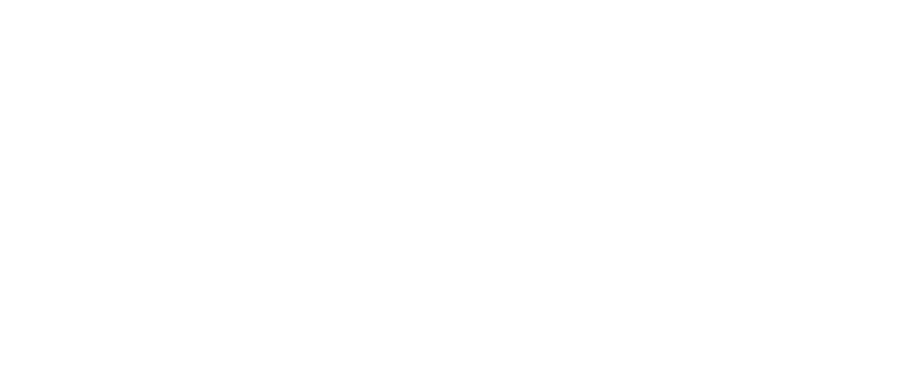 АТОМНЫЕ ПОДВОДНЫЕ КРЕЙСЕРА С БАЛЛИСТИЧЕСКИМИ РАКЕТАМИАТОМНЫЕ ПОДВОДНЫЕ КРЕЙСЕРА С БАЛЛИСТИЧЕСКИМИ РАКЕТАМИГруппа  │ Боевые кораблиКласс  │  Ракетные подводные лодки стратегического назначения